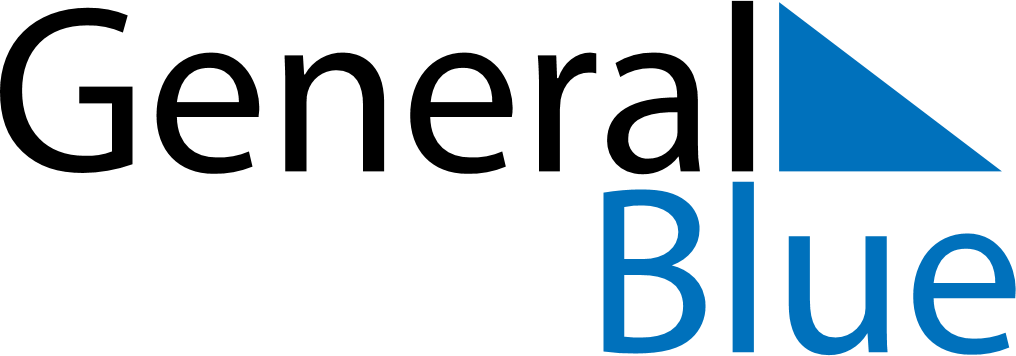 January 2024January 2024January 2024January 2024January 2024January 2024Skjaerhalden, Viken, NorwaySkjaerhalden, Viken, NorwaySkjaerhalden, Viken, NorwaySkjaerhalden, Viken, NorwaySkjaerhalden, Viken, NorwaySkjaerhalden, Viken, NorwaySunday Monday Tuesday Wednesday Thursday Friday Saturday 1 2 3 4 5 6 Sunrise: 9:09 AM Sunset: 3:28 PM Daylight: 6 hours and 18 minutes. Sunrise: 9:09 AM Sunset: 3:29 PM Daylight: 6 hours and 19 minutes. Sunrise: 9:08 AM Sunset: 3:30 PM Daylight: 6 hours and 21 minutes. Sunrise: 9:08 AM Sunset: 3:32 PM Daylight: 6 hours and 23 minutes. Sunrise: 9:07 AM Sunset: 3:33 PM Daylight: 6 hours and 25 minutes. Sunrise: 9:07 AM Sunset: 3:35 PM Daylight: 6 hours and 28 minutes. 7 8 9 10 11 12 13 Sunrise: 9:06 AM Sunset: 3:37 PM Daylight: 6 hours and 30 minutes. Sunrise: 9:05 AM Sunset: 3:38 PM Daylight: 6 hours and 33 minutes. Sunrise: 9:04 AM Sunset: 3:40 PM Daylight: 6 hours and 36 minutes. Sunrise: 9:03 AM Sunset: 3:42 PM Daylight: 6 hours and 38 minutes. Sunrise: 9:02 AM Sunset: 3:44 PM Daylight: 6 hours and 41 minutes. Sunrise: 9:01 AM Sunset: 3:46 PM Daylight: 6 hours and 44 minutes. Sunrise: 9:00 AM Sunset: 3:48 PM Daylight: 6 hours and 48 minutes. 14 15 16 17 18 19 20 Sunrise: 8:58 AM Sunset: 3:50 PM Daylight: 6 hours and 51 minutes. Sunrise: 8:57 AM Sunset: 3:52 PM Daylight: 6 hours and 54 minutes. Sunrise: 8:56 AM Sunset: 3:54 PM Daylight: 6 hours and 58 minutes. Sunrise: 8:54 AM Sunset: 3:56 PM Daylight: 7 hours and 1 minute. Sunrise: 8:53 AM Sunset: 3:58 PM Daylight: 7 hours and 5 minutes. Sunrise: 8:51 AM Sunset: 4:01 PM Daylight: 7 hours and 9 minutes. Sunrise: 8:49 AM Sunset: 4:03 PM Daylight: 7 hours and 13 minutes. 21 22 23 24 25 26 27 Sunrise: 8:48 AM Sunset: 4:05 PM Daylight: 7 hours and 17 minutes. Sunrise: 8:46 AM Sunset: 4:07 PM Daylight: 7 hours and 21 minutes. Sunrise: 8:44 AM Sunset: 4:10 PM Daylight: 7 hours and 25 minutes. Sunrise: 8:42 AM Sunset: 4:12 PM Daylight: 7 hours and 29 minutes. Sunrise: 8:40 AM Sunset: 4:14 PM Daylight: 7 hours and 34 minutes. Sunrise: 8:38 AM Sunset: 4:17 PM Daylight: 7 hours and 38 minutes. Sunrise: 8:37 AM Sunset: 4:19 PM Daylight: 7 hours and 42 minutes. 28 29 30 31 Sunrise: 8:34 AM Sunset: 4:22 PM Daylight: 7 hours and 47 minutes. Sunrise: 8:32 AM Sunset: 4:24 PM Daylight: 7 hours and 51 minutes. Sunrise: 8:30 AM Sunset: 4:27 PM Daylight: 7 hours and 56 minutes. Sunrise: 8:28 AM Sunset: 4:29 PM Daylight: 8 hours and 0 minutes. 